ΘΕΜΑ Α   Να χαρακτηρίσετε τις προτάσεις που ακολουθούν Σωστό – Λάθος :ΘΕΜΑ Β Nα δείξετε ότι σε κάθε τρίγωνο ΑΒΓ ισχύει  , όπου τ η ημιπερίμετρος του τριγώνου. ΘΕΜΑ ΓΔίνεται τρίγωνο ΑΒΓ και η διχοτόμος του δα. Να αποδείξετε ότι:ΘΕΜΑ Δ Δίνεται τρίγωνο ΑΒΓ με ΑΒ<ΑΓ. Προεκτείνουμε τη διάμεσο ΑΜ κατά τμήμα ΜΔ=ΜΑ. Να αποδείξετε ότι: και  α. Σε κάθε τρίγωνο, απέναντι από άνισες πλευρές βρίσκονται όμοια και άνισες γωνίες.Σ     Λβ. Αν ένα τρίγωνο έχει δύο γωνίες άνισες τότε δεν μπορεί να είναι ισοσκελές. Σ     Λγ. Κάθε χορδή ενός κύκλου είναι πάντα μικρότερη της διαμέτρου.Σ     Λδ.  Στο διπλανό σχήμα η δβ είναι η διχοτόμος της γωνίας . Τότε: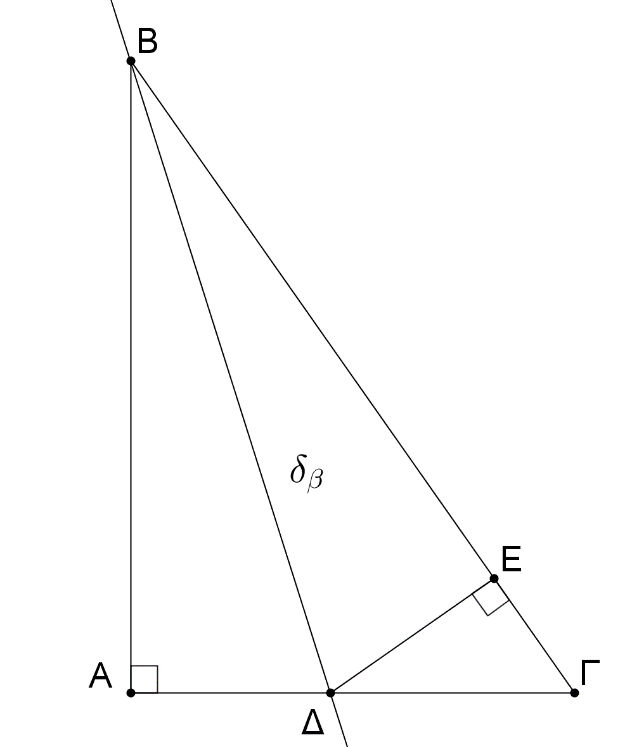 ΔΑ=ΔΕΣ     ΛΔΒ>ΔΕΣ     ΛΔΓ<ΔΑΣ     Λ